Práctica II: (Use the Student Resource-Page 1 for spelling) Write the infinitive reflexive verbs in Spanish that best represent the pictures below.  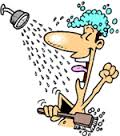 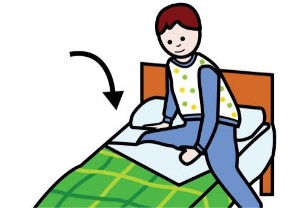 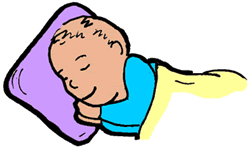 _______________		5. ________________	9. _________________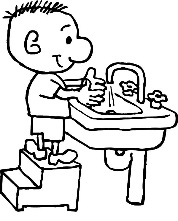 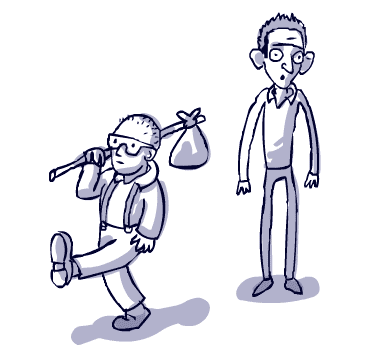 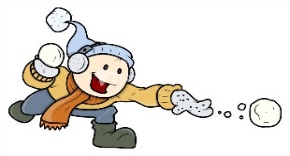     2. ________________          6. _________________    10. _________________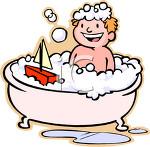 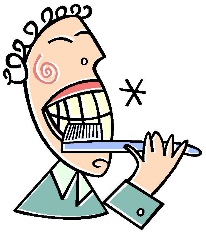 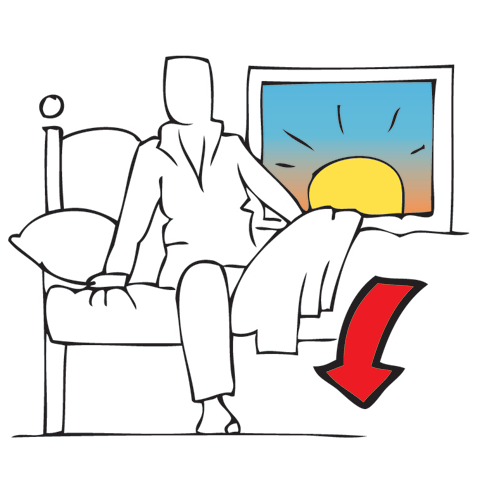     3. ________________          7. _________________   11. __________________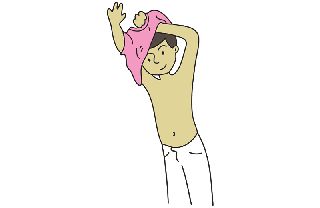 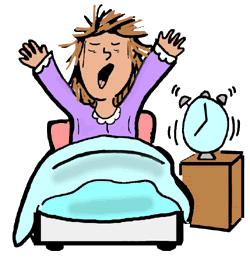 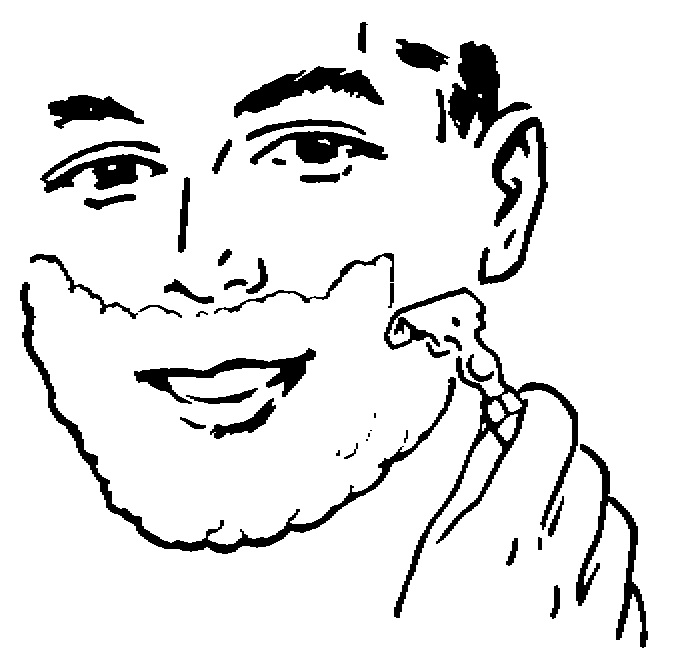     4. ________________         8.__________________    12. _________________What is a reflexive verb? What’s the difference between reflexive verbs and regular verbs? 